ROTINA DO TRABALHO PEDAGÓGICO (BERÇÁRIO I-B) - Profª JOYCE – Data: 23/11 a 27/11 de 2020E.M.E.I “Emily de Oliveira Silva”ATIVIDADE DOMICILIARSEGUNDA-FEIRATERÇA-FEIRAQUARTA-FEIRAQUINTA-FEIRASEXTA-FEIRA*** BERÇÁRIO I-B* VÍDEO: BENTO E TOTÓ – O PATINHO COLORIDOhttps://youtu.be/ZL9pTiY1RPg(VOU POSTAR NO GRUPO)*ATIVIDADE *BASQUETE COM BOLINHAS DE PAPEL- ENTREGUE PARA CRIANÇAFOLHAS DE JORNAL OU REVISTA E PEÇA PARA QUE ELA AMASSE FORMANDO BOLINHAS. COM ALGUMAS PRONTAS, SEPARE UM BALDE OU BACIA E PEÇA PARA QUE A CRIANÇA ARREMESSEDENTRO DO RECIPIENTE.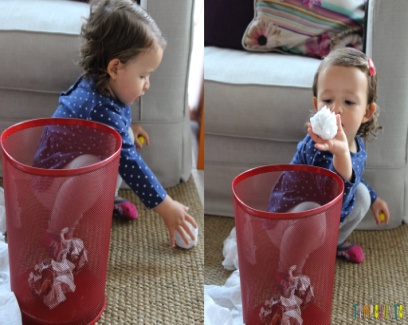 *** BERÇÁRIO I-B* VÍDEO: A CANOA VIROU – GALINHA PINTADINHAhttps://youtu.be/3cDsvBPn-mQ(VOU POSTAR NO GRUPO)*ATIVIDADE *A CANOA VIROU- PEGUE UM COBERTOR, LENÇOL, OU TOALHA DE BANHO E PEÇA PARA QUE A CRIANÇA SEGURE DE UM LADO, O ADULTO FICARÁ EM PÉ NA OUTRA PONTA, ERGUENDO O TECIDO PARA FORMAR UMA CANOA, BALANÇANDO DE UM LADO PARA O OUTRO E CANTANDO A MÚSICA: A CANOA VIROU.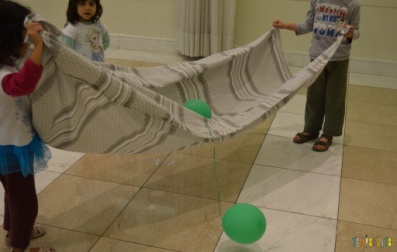 *** BERÇÁRIO I-B*MÚSICA: QUE BARULHINHO BOM - JACARELVIShttps://youtu.be/KCsLKUC4jTs(VOU POSTAR NO GRUPO)* ATIVIDADE PRÁTICA* BATUQUE NA COZINHA- A PROPOSTA É CRIAR MÚSICAS COM INSTRUMENTOS ENCONTRADOS NA COZINHA, PARA ESTIMULAR A CRIATIVIDADE E DAR NOVOS SIGNIFICADOS AOS OBJETOS. MOSTRE PARA A CRIANÇA A DIFERENÇA DE SONS GRAVES E AGUDOS COM OBJETOS E MATERIAIS DIVERSOS, COMO MADEIRA, METAL. DEIXE A CRIANÇA SE DIVERTIR.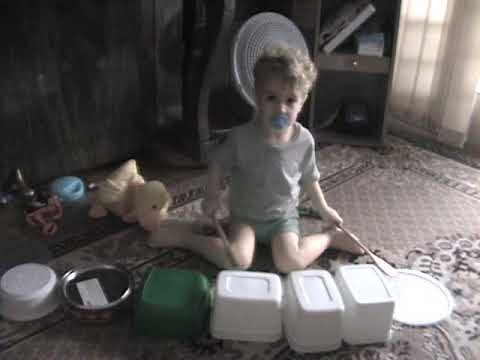 *** BERÇÁRIO I-B*MÚSICA: PÉ COM PÉ - PALAVRA CANTADAhttps://youtu.be/EmvwcSr_L5Q(VOU POSTAR NO GRUPO)* ATIVIDADE PRÁTICA* CONHECENDO RITMOS - COLOQUE PARA TOCAR NO CELULAR, OU TV OU APARELHO DE SOM, MÚSICAS COM RITMOS DIFERENTES. EX: ROCK, MPB, AXÉ, SAMBA, MÚSICA CLÁSSICA, ENTRE OUTROS RITMOS DA SUA PREFERÊNCIA, DANCE JUNTO COM A CRIANÇA, DESCOBRINDO QUAL O RITMO QUE ELA MAIS GOSTOU.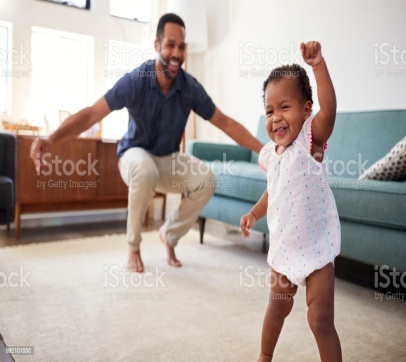 *** BERÇÁRIO I-BVÍDEO GRAVADO PELA PROFESSORA: O SAPO NÃO LAVA O PÉhttps://youtu.be/2rF98Io4B-I(VOU POSTAR NO GRUPO)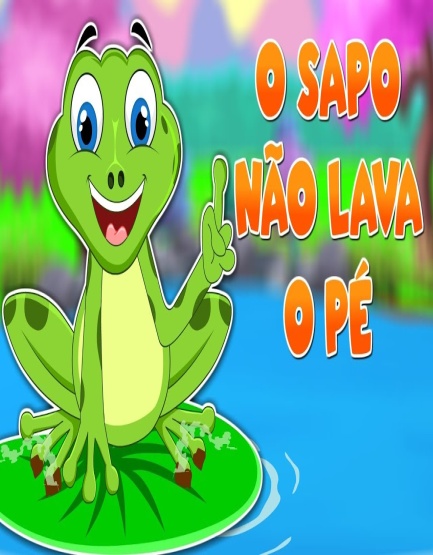 